МУНИЦИПАЛЬНОЕ ОБРАЗОВАНИЕ«Дубровское городское поселение»Всеволожского муниципального районаЛенинградской областиМуниципальная программа«Благоустройство территории МО «Дубровское городское поселение»на 2018-2020 годы»г.п.Дубровка2017 годМуниципальная программа «Благоустройство территории МО «Дубровское городское поселение» на 2018-2020 годы»ПАСПОРТ  ПРОГРАММЫПаспорт муниципальной  программыРАЗДЕЛ 1. Общая характеристика сферы реализации муниципальной программы1.1. Общие сведения    Географическое положение муниципальное образование «Дубровское городское поселение»      характеризуется следующими факторами:С севера, юга и запада граничит с землями Колтушского сельского поселения, с востока- р.Нева. Городской поселок Дубровка является пригородом мегаполиса Санкт-Петербург,  расположен в 35 км от него.От г.п.Дубровка отправляются рейсовые автобусы  на г.Всеволожск, а так же рейсовые и маршрутные автобусы  на Санкт-Петербург. Имеется одноименная железнодорожная станция.Расположение г. п.Дубровка на карте Ленинградской области представлено на рис. 1. 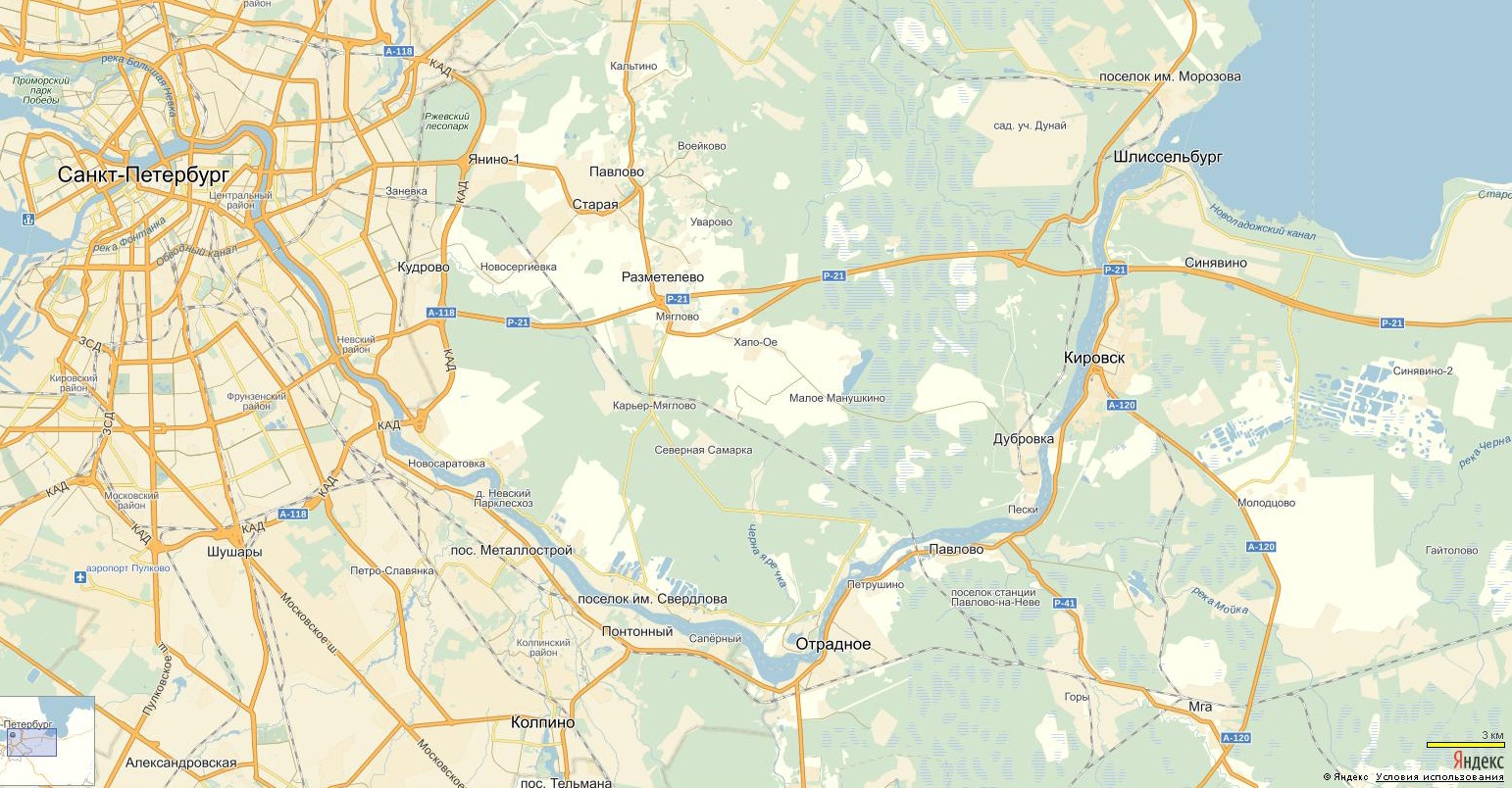 Железнодорожная станция Невская Дубровка является конечной  ветки Ириновского направления Октябрьской железной дороги,  соединяющей поселок с г.Санкт-Петербург. В черте муниципального образования расположены железнодорожные платформы 37 км, Невская Дубровка.1.2. Существующее состояние территории МО «Дубровское городское поселение» и основные проблемы в сфере благоустройстваДубровка относится к группе динамично развивающихся поселков.  Близость к Санкт-Петербургу - мегаполису, городу федерального значения, т.е. к крупному рынку сбыта продукции , а также наличие водного объекта река Нева способствует развитию промышленности в городском поселении                                  Он становится все более привлекательным для реализации производственных, градостроительных, культурно-оздоровительных, спортивных проектов, которые способствуют формированию имиджа и перспектив развития поселка.Деятельность в области благоустройства Дубровки заслуживает особое внимание.Понятие «благоустройство территории» включает в себя работу по содержанию и развитию сетей освещения, содержанию рекреационных зон, работу по озеленению территорий поселения,  содержанию и развитию объектов ливневой канализации, комплексному развитию внутридворовых территорий.В состав муниципального образования «Дубровское городское поселение» входит 2 населенных пункта, где проживает свыше 7 тыс. человек. На территории Дубровского поселения находятся объекты благоустройства:  памятники, детские игровые площадки , спортивная площадка, зеленые насаждения, требующие регулярного содержания; контейнерные площадки для сбора ТБО  ,места массового пребывания людей; малые архитектурные формы;  места захоронения – братское воинское захоронение и гражданское  кладбище. Загрязнителями специфическими загрязняющими веществами являются промышленные предприятия, расположенные на территории муниципального образования.Несмотря на предпринимаемые меры, на территории поселения регулярно образуются "стихийные" несанкционированные свалки. Они также являются источниками загрязнения природных вод, почв и атмосферного воздуха, снижают ценность и привлекательность природных ландшафтов территории. Сеть уличного освещения Дубровки  изношена, перегружена, требует проведения текущих и капитальных работ по ее содержанию и реконструкции.Не все территории Дубровки оснащены ливневой канализацией,                         а существующие фрагменты ливневой канализации нуждаются в регулярных мероприятиях по ее содержанию. Таким образом, существует ряд проблем, сдерживающих развитие Дубровки как благоустроенного поселка:1.Наличие на территории МО «Дубровское городское поселение» большого числа частных домовладений, а также увеличение численности населения в весенне-летний период  порождает проблемы, связанные с образованием мусора на территории МО «Дубровское городское поселение» и организацией его вывоза. 2. Устаревшая инфраструктура инженерных сетей, в т. ч. ливневой канализации, уличного освещения;3.  Моральный и физический износ контейнерных площадок для сбора ТБО;Для решения проблем по благоустройству МО «Дубровское городское поселение» необходимо использовать программно-целевой метод. Комплексное решение проблемы окажет положительный эффект на санитарно-эпидемиологическую обстановку, предотвратит угрозу жизни и безопасности граждан, будет способствовать повышению уровня их комфортного проживания.Конкретная деятельность по выходу из сложившейся ситуации, связанная с планированием и организацией работ по вопросам улучшения благоустройства, санитарного состояния населенных пунктов поселения, создания комфортных условий проживания населения, по мобилизации финансовых и организационных ресурсов, должна осуществляться в соответствии с настоящей Программой.РАЗДЕЛ 2. Перспективы развития с учетом реализации муниципальной программы В ходе реализации мероприятий программы «Благоустройство территории муниципального образования «Дубровское городское поселение» на 2018-2020 гг.» планируется:- ежегодно осуществлять мероприятия по ручной и механизированной уборке, содержанию незакрепленных территорий поселка Дубровка;- ежегодно осуществлять мероприятия по организации сбора и вывоза твердых бытовых отходов и уборки несанкционированных свалок;
         - ежегодно осуществлять мероприятия по ремонту и устройству площадок для сбора ТБО и детских игровых площадок;         - ежегодно осуществлять мероприятия по содержанию сетей уличного освещения и реконструировать их участки с установкой (заменой) опор                              и светильников;- ежегодно осуществлять  мероприятия по озеленению и цветочному оформлению существующих объектов благоустройства озеленения: памятников, цветочных клумб;- создание новых объектов озеленения, и цветочного оформления;           -осуществлять праздничное оформление улиц  поселка в честь празднования Нового года, Дня Победы в Великой отечественной войне 1941-1945 гг. ,Дня поселка и др.В результате реализации Программы ожидается:         -  улучшение санитарного состояния территории МО «Дубровское городское поселение»;         - улучшение условий, обеспечивающих комфортные условия для работы                                             и отдыха населения на территории муниципального образования «Дубровское городское поселение».Реализация Программы осуществляется на основе:         - муниципальных контрактов (договоров), заключаемых муниципальным заказчиком программы с исполнителями программных мероприятий                                в соответствии Федеральным законодательством в сфере  размещения заказов на поставки товаров, выполнение работ и оказание услуг для государственных                       и муниципальных нужд;         - условий, порядка, правил, утвержденных федеральными, областными                   и муниципальными нормативными правовыми актами.РАЗДЕЛ 3. Обоснование выделения, краткое описаниеподпрограмм муниципальной программыВ соответствии с Федеральным законом от 06.10.2003 года № 131-ФЗ                                                         «Об общих принципах  организации местного самоуправления в РФ» все мероприятия, указанные в данной программе направлены на решение вопросов местного значения, отнесенных к полномочиям органов местного самоуправления городского поселения и финансируются и бюджета МО «Дубровское городское поселение».В ходе реализации Программы мероприятия Программы и объемы                            их финансирования подлежат ежегодному уточнению с учетом возможностей бюджета муниципального образования «Дубровское городское поселение» и оценки результативности и эффективности реализации ПрограммыДанная Программа состоит из четырех подпрограмм:1. Подпрограмма «Обеспечение санитарного состояния территории МО «Дубровское городское поселение» и высоких эстетических качеств и комфортности среды проживания» направлена решение вопросов местного значения поселка Дубровка:- организация сбора и вывоза бытовых отходов и мусора;- создание условий для массового отдыха жителей поселения и организация обустройства мест массового отдыха населения;- сохранение,  охрана объектов памятников, расположенных на территории поселения.2. Подпрограмма «Развитие и реконструкция сетей уличного освещения                        на территории  МО «Дубровское городское поселение» направлена решение вопросов местного значения города Всеволожска:- организация в границах поселения электроснабжением населения,                            в пределах полномочий, установленных законодательством Российской Федерации.3. Подпрограмма «Озеленение» направлена на создание новых объектов озеленения и цветочного оформления;4.Подпрограмма «Борьба с борщевиком Сосновского в п.Пески»РАЗДЕЛ 4. Целевые индикаторы и показатели  муниципальной программыВ результате выполнения Программы ожидается достижение следующих показателей результативности:1. Организация и содержание объектов озеленения:- увеличение уровня озеленения территории поселения;- увеличение количества контейнерных площадок для сбора ТБО, соответствующих санитарным нормам;- увеличение количества памятников надлежащего состояния.2. Организация и содержание сетей уличного освещения:- увеличение протяженности освещенных дорог общего пользования;- повышение освещенности дорог общего пользования;- оснащение улиц указателями с названиями улиц и номерами домов.Освещение улиц, дорог и проездов, соответствующее возрастающим к нему требованиям, способствует обеспечению важнейшего права человека                                       на безопасность и комфортность проживания.Основной социальный эффект реализации мероприятий Программы                             по организации освещения улиц заключается в снижении нарушений общественного порядка, формировании привлекательного вечернего облика улиц поселения.Ожидаемые конечные результаты Программы связаны с обеспечением надежной работы объектов благоустройства поселка Дубровка, увеличением экологической безопасности, эстетическими и другими свойствами в целом, улучшающими вид территории поселения.Целевые индикаторы.ПодпрограммаОбеспечение санитарного состояниятерритории МО «Дубровское городское поселение» и высоких эстетических качеств и комфортности среды проживанияПаспорт подпрограммыОсновные понятия и терминыБлагоустройство – комплекс мероприятий, направленных                                           на обеспечение и улучшение санитарного и эстетического состояния территории муниципального образования, повышения комфортности условий проживания для жителей муниципального образования, поддержание единого архитектурного облика населенных пунктов муниципального образования.Содержание объекта благоустройства – обеспечение чистоты, надлежащего физического или технического состояния и безопасности объекта благоустройства.Зеленые насаждения – древесные, кустарниковые и травянистые растения, расположенные на территории населенных пунктов.Озеленение – комплексный процесс, связанный с непосредственной посадкой деревьев, кустарников, цветов, созданием травянистых газонов,                            и с проведением работ по различным видам инженерной подготовки                           и благоустройству озелененных территорий.Санитарная очистка территорий – сбор с определенной территории, вывоз и утилизация (обезвреживание) твердых бытовых отходов                                       и крупногабаритного мусора.2.  Характеристика сферы реализации подпрограммыОбеспечение санитарного состояния территории МО «Дубровское городское поселение», высоких эстетических качеств и комфортности среды проживания – важнейшая составная часть его развития и одна из приоритетных задач органов местного самоуправления.Имеющиеся объекты благоустройства, расположенные на территории поселения, не обеспечивают растущие потребности и не удовлетворяют современным требованиям, предъявляемым к качеству среды проживания                      и временного пребывания, а уровень их износа продолжает увеличиваться.Существующие финансово - экономические механизмы, обеспечивающие восстановление и ремонт существующих объектов благоустройства                                      и инфраструктуры и строительство новых, недостаточно эффективны.В ходе реализации мероприятий подпрограммы «Обеспечение санитарного состояния территории МО «Дубровское городское поселение» и высоких эстетических качеств             и комфортности среды проживания на 2018-2020 гг.» планируется:- ежегодно осуществлять мероприятия по ручной и механизированной уборке, содержанию незакрепленных территорий поселка , в т. ч. проведение субботников с привлечением жителей города ;- ежегодно осуществлять мероприятия по организации сбора и вывоза твердых бытовых отходов с муниципальных контейнерных площадок                      и уборке несанкционированных свалок, образующихся                                                                  на территории МО «Дубровское городское поселение»;
         - ежегодно осуществлять мероприятия по устройству площадок для сбора ТБО и детских игровых площадок;- ежегодно осуществлять  мероприятия по озеленению и цветочному оформлению существующих объектов благоустройства озеленения: памятников, мемориалов, городских клумб;- создание новых объектов озеленения, и цветочного оформления;           - осуществлять праздничное оформление улиц  поселка Дубровка в честь празднования Нового года, Дня Победы в Великой отечественной войне 1941-1945 гг. ,  Дня поселка Дубровка и др. С увеличением численности населения обостряются проблемы санитарного содержания  улиц, тротуаров, парков и прочих территорий. Увеличение пешеходного потока ставит задачи по повышению интенсивности очистки перечисленных территорий от ТБО и осадков. Особенно важным является уборка пешеходных дорожек в период минусовых температур. Борьба с зимней скользкостью - основная задача. Передвижение жителей должно быть максимально безопасным. По мере развития поселка увеличивается количество объектов благоустройства: устраиваются новые пешеходные дорожки, разбиваются новые газоны, клумбы, обустраиваются скверы и парки. Все эти объекты требуют надлежащего ухода и содержания. 3. Перспективы   развития обеспечения санитарного состояния территории МО «Дубровское городское поселение» и высоких эстетических качеств и комфортности среды проживания на 2018-2020гг.В результате реализации Программы ожидается:- организация сбора и вывоза бытовых отходов и мусора;- создание условий для массового отдыха жителей поселения                               и организация обустройства мест массового отдыха населения;- сохранение, памятников ,охрана расположенных  на территории поселения.4. Целевые индикаторы и показатели  подпрограммы4. Целевые показатели и индикаторыПриложение  1к подпрограмме «Обеспечение санитарного состояниятерритории МО «Дубровское городское поселение» и высоких эстетических качеств и комфортности среды проживания»Таблица «Система программных мероприятий на 2018 год»Приложение  2к подпрограмме «Обеспечение санитарного состояниятерритории МО «Дубровское городское поселение» и высоких эстетических качеств и комфортности среды проживания»Таблица «Система программных мероприятий на 2019 год»Приложение  3к подпрограмме «Обеспечение санитарного состояниятерритории МО «Дубровское городское поселение» и высоких эстетических качеств и комфортности среды проживания»Таблица «Система программных мероприятий на 2020 год»Приложение  4Подпрограмма  «Развитие и реконструкция сетей уличного освещения на территории  МО «Дубровкое городское поселение» на 2018 – 2020 годы»Паспорт подпрограммыХарактеристика и сфера реализации подпрограммыУличное освещение является одним из основных факторов создания условий комфортного проживания населения и обеспечения безопасного движения транспорта и пешеходов. Архитектурное освещение поселка обеспечивает в вечернее время хорошую видимость и выразительность наиболее важных объектов, повышает комфортность световой среды. Также правильная организация уличного освещения способна обеспечить снижение уровня преступности на территории муниципального образования, повысить активность населения в соблюдении и обеспечении порядка на территории поселка.В настоящее время на территории МО «Дубровское городское поселение» имеются районы, где сети уличного освещения находятся в  неудовлетворительном состоянии, что не соответствует социальным                                 и экономическим потребностям населения поселка. Часть установленных светильники морально и физически устарели. Существующее освещение не удовлетворяет требованиям по освещенности проезжей части,  а также тротуаров.  Объем финансирования работ по реконструкции наружного освещения на 2018 год заложено 500,00 тыс.руб. При увеличении доходной части бюджета объем работ и объем финансирования будет увеличен.Перспективы развития сферыВ результате реализации мероприятий подпрограммы «Развитие                          и реконструкция сетей уличного освещения на территории МО «Дубровское городское поселение» на 2018-2020 г.г.» будут реконструированы  многие  участки сетей уличного освещения с установкой (заменой) опор и светильников, что позволит достичь нормативных показателей освещенности на улицах  поселка Дубровка, создать условия для безопасного движения транспорта и пешеходов, создать современный облик поселка, снизить уровень преступности, повысить активность населения в соблюдении и обеспечении порядка на территории МО «Дубровское городское поселение» и обеспечить комфортные условия жизни населения. Целевые показатели (индикаторы) подпрограммыЦелевым индикатором подпрограммы является процентное выражение реализации администрацией МО «Дубровское городское поселение»  Проекта реконструкции наружного уличного освещения поселка Дубровка, исходя из объема финансирования на соответствующий финансовый год.Приложение № 1к подпрограмме «Развитие и реконструкция сетей уличного освещения на территории  МО «Дубровское городское поселение» на 2018 – 2020 годы.Таблица «Система подпрограммных мероприятий на 2018 год»Приложение № 2к подпрограмме «Развитие и реконструкция сетей уличного освещения на территории  МО «Дубровское городское поселение» на 2018 – 2020 годы.Таблица «Система подпрограммных мероприятий на 2019 год»Приложение № 3к подпрограмме «Развитие и реконструкция сетей уличного освещения на территории  МО «Дубровское городское поселение» на 2018 – 2020 годы.Таблица «Система подпрограммных мероприятий на 2020 год»Приложение 3Подпрограмма «Озеленение»Паспорт подпрограммыОсновные понятия и терминыОзеленение - создание в населенных местах зон зеленых насаждений. Осуществляют для оздоровления воздушного бассейна, формирования оптимального микроклимата, снижения шума, обеспечения условий для отдыха, а также                                    с декоративно-планировочными целями (индивидуализация облика города, оживление его ландшафта, устранение монотонности застройки и в целом организация благоприятной среды обитания для человека).2. Характеристика сферы реализации подпрограммыАдминистрация МО «Дубровское городское поселение» осуществляет следующие виды деятельности, соответствующие целям его создания:Выступает заказчиком работ, услуг по проведению работ по озеленению путем заключения договоров;Участвует в формировании муниципального заказа на работы, продукцию и услуги, имеющие муниципальное значение;Осуществляет приемку выполненных работ по заключенным договорам;3. Характеристика проблемы, решаемой данной программой4. Целевые показатели и индикаторыПриложение  1подпрограмме «ОЗЕЛЕНЕНИЕ»Таблица «Система программных мероприятий на 2018 год»Таблица «Система программных мероприятий на 2019 год»Таблица «Система программных мероприятий на 2020 год»Подпрограмма «Борьба с борщевиком Сосновского в пос.Пески»Паспорт подпрограммыТаблица «Система программных мероприятий на 2020 год»1. Анализ ситуации. Цели и задачи ПрограммыБорщевик Сосновского с 1960-х годов культивировался во многих регионах России как перспективная кормовая культура.  Свое название растение получило в честь исследователя флоры Кавказа Сосновского Д.И.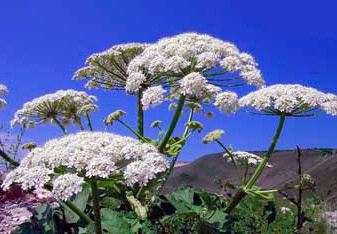 Листья и плоды борщевика богаты эфирными маслами, содержащими фурокумарины - фотосенсибилизирующие вещества. При попадании на кожу эти вещества ослабляют ее устойчивость против ультрафиолетового излучения. После контакта с растением, особенно в солнечные дни, на коже может появиться ожог 1-3-й степени. Особая опасность заключается в том, что после прикосновения к растению поражение может проявиться не сразу, а через день-два.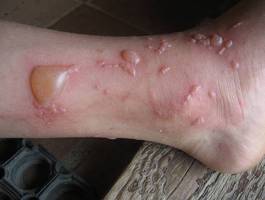 В некоторых случаях сок борщевика Сосновского может вызвать у человека токсикологическое отравление, которое сопровождается нарушением работы нервной системы и сердечной мышцы. Растение является серьезной угрозой для здоровья человека.Также в растении содержатся биологически активные вещества - фитоэкстрогены, которые могут вызывать расстройство воспроизводительной функции у животных.В настоящее время борщевик Сосновского интенсивно распространяется на заброшенных землях, на территориях садоводств, откосах мелиоративных каналов, обочинах дорог. Борщевик Сосновского устойчив к неблагоприятным климатическим условиям, активно подавляет произрастание других видов растений, вытесняет естественную растительность, а также может образовывать насаждения различной плотности площадью от нескольких квадратных метров до нескольких гектаров. Борщевик Сосновского (далее - борщевик) снижает ценность земельных ресурсов и наносит вред окружающей среде. В настоящее время борьба с этим опасным растением приобретает особую актуальность.Целями Программы являются локализация и ликвидация очагов распространения борщевика на территории Дубровского городского поселения Всеволожского района Ленинградской  области, а также исключение случаев травматизма среди населения.Основными задачами Программы являются сохранение и восстановление земельных ресурсов, предотвращение выбытия из оборота высокопродуктивных земель, сохранение сбалансированной экосистемы антропогенных и природных ландшафтов.2. Мероприятия Программы и расчет необходимого ресурсного обеспечения2.1. Научное обеспечение ПрограммыНаучное обеспечение Программы предполагается вести по следующим направлениям:разработка наиболее эффективных, научно обоснованных методов борьбы с борщевиком с учетом природно-экологических условий и степени засоренности;консультационно-экспериментальное решение вопросов, возникающих в ходе реализации Программы,разработка рекомендаций по внедрению новых экологически безопасных способов борьбы с борщевиком.В настоящее время разработан комплекс мероприятий по борьбе с борщевиком, рекомендуемых научными и производственными организациями. Для снижения затрат и повышения эффективности мероприятий Программы борьбу с борщевиком следует проводить в самую уязвимую для растения фазу развития. Кроме того, необходимо разрабатывать эффективные методы борьбы с борщевиком.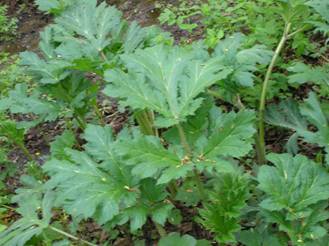 2.2. Проведение комплекса мероприятий по уничтожению борщевика СосновскогоКомплекс мероприятий по уничтожению борщевика включает в себя:закупка необходимого оборудования для проведения работ по борьбе с борщевиком (ранцевые моторные опрыскиватели «Штиль», триммеры бензиновые «Штиль», комбинезоны, перчатки, сапоги резиновые, респираторы, медицинская аптечка, моющие средства); закупка гербицидов;проведение подготовительных работ по борьбе с борщевиком;выполнение работ по локализации и ликвидации очагов распространения борщевика:химическими методами (опрыскивание очагов гербицидами и арборицидами в соответствии с действующим справочником пестицидов и агрохимикатов, разрешенных к применению на территории Российской Федерации),механическими методами (скашивание вегетативной массы борщевика, уборка сухих растений, в некоторых случаях выкапывание корневой системы),проведение оценки эффективности выполненных мероприятий;проведение разъяснительной работы с населением о методах уничтожения борщевика (химический, механический, агротехнический) и мерах предосторожности.План мероприятий муниципальной целевой программы приведён в приложении № 1.3. Основные целевые индикаторы (целевые задания) ПрограммыОсновные целевые индикаторы (целевые задания) Программы приведены в таблице Таблица 1ОСНОВНЫЕ ЦЕЛЕВЫЕ ИНДИКАТОРЫ (ЦЕЛЕВЫЕ ЗАДАНИЯ) ПРОГРАММЫПоказатели эффективности ПрограммыПоказатели эффективности Программы, которых планируется достичь к 2020 году:ликвидация угрозы неконтролируемого распространения борщевика на территории Дубровского  поселения.снижение случаев травматизма среди населения.Достаточно трудно оценить экономический ущерб от распространения борщевика на территории поселения, вдоль дорог, канав и т.д. Ареалы произрастания борщевика являются источниками его дальнейшего распространения. Экологически опасное растение занимает до -5% площадей,  нарушая природное равновесие экосистемы.Сохранение темпов распространения борщевика  приведет в ближайшие пять лет к двукратному увеличению засоренных борщевиком площадей, обострению экологической ситуации и росту затрат на борьбу с борщевиком более чем в два раза.Расчет показателей произведен предварительно. В ходе реализации мероприятий Программы по обследованию площадей на засоренность и при оценке эффективности проведенного комплекса мероприятий по борьбе с борщевиком расчеты показателей будут скорректированы.Эффективность проведения мероприятий Программы по социальным показателям не приводится в связи с отсутствием статистических данных о количестве случаев травматизма, вызванного борщевиком.5. Финансирование ПрограммыФинансирование основных мероприятий данной целевой программы приведено в приложении 2 к Программе.Финансирование мероприятий Программы по уничтожению борщевика будет осуществляться из областного бюджетаОбъем финансирования Программы по годам:2018 год –12 100 руб..6. Состав и функции участников ПрограммыУчастниками Программы являются администрация Дубровского городского поселения Всеволожского района Ленинградской  области.Функции администрации Дубровского городского   поселения:заключение соглашений на проведение мероприятий по борьбе с борщевиком на территории муниципального образования;корректировка перечня мероприятий Программы и объемов их финансирования при изменении общих объемов финансирования на очередной год с учетом приоритетных задач;осуществление контроля за целевым и эффективным использованием средств местного бюджета.оценка проведенного комплекса мероприятий по борьбе с борщевиком;внесение изменений в Программу;7. Контроль за реализацией мероприятий Программы.Общий контроль за реализацией мероприятий Программы осуществляет глава администрации Дубровского городского поселения Всеволожского муниципального района Ленинградской областиТаблица «Система программных мероприятий на 2020 год»УТВЕРЖДЕНА постановлением администрации от 01.02.2018 № 21(Приложение)   Наименование муниципальной программыМуниципальная программа «Благоустройство территории МО «Дубровское городское поселение» на 2018-2020 гг.» (далее – «Программа»).Условное (краткое) наименование муниципальной программыМуниципальная программа «Благоустройство территории МО «Дубровское городское поселение» на 2018-2020 гг.»Основание для разработки муниципальной программы (законодательные акты Российской Федерации и законы Ленинградской области, решения совета депутатов МО «Дубровское городское поселение», нормативные акты администрации МО «Дубровское городское поселение», использованные в качестве оснований при разработке программы)Федеральный Закон от 06.10.2003 года № 131-ФЗ                    «Об общих принципах  организации местного самоуправления в РФ»; -Устав МО «Дубровское городское поселение» Всеволожского муниципального района Ленинградской области;
- Решение Совета депутатов от 17.10.2017. №51                     «Об утверждении Правил благоустройства территории МО «Дубровское городское поселение» (в новой редакции);- Постановление администрации МО «Дубровское городское поселение»  № 433 от 31.10.2017г. «Об утверждении перечня муниципальных программ МО «Дубровское городское поселение»; Заказчик муниципальной программы Администрация МО «Дубровское городское поселение», 188684,  г.п.Дубровка  Всеволожского района Ленинградской области, ул. Советская  дом № 33,  т. 8-(813-70)-76-241Основной исполнитель муниципальной программыАдминистрация МО «Дубровское городское поселение», 188684,  г.п.Дубровка  Всеволожского района Ленинградской области, ул. Советская  дом № 33,  т. 8-(813-70)-76-241Ответственные за реализацию муниципальной программыАдминистрация МО «Дубровское городское поселение», 188684,  г.п.Дубровка  Всеволожского района Ленинградской областиПодпрограммы1. Подпрограмма «Обеспечение санитарного состояния территории МО «Дубровское городское поселение» ,высоких эстетических качеств и комфортности среды проживания»2. Подпрограмма «Развитие и реконструкция сетей уличного освещения на территории МО «Дубровское городское поселение»  3. Подпрограмма «Озеленение»4.  Подпрограмма «Борьба с борщевиком Сосновского в пос. Пески»Цели муниципальной программы  Создание наиболее благоприятных условий проживания населения и обеспечение устойчивого развития территории. Задачи муниципальной программы1. Обеспечение чистоты, порядка, высоких эстетических качеств и комфортности среды проживания                                  на территории МО «МО «Дубровское городское поселение».2. Приведение в качественное состояние элементов благоустройства на территории МО «МО «Дубровское городское поселение»».3. Улучшение внешнего облика поселения, достижение комфортного проживания граждан, удовлетворение                                их потребностей на основе своевременного и качественного выполнения работ по благоустройству МО «МО «Дубровское городское поселение».4.Совершенствование системы комплексного благоустройства муниципального образования «МО «Дубровское городское поселение»»;5.Повышение уровня внешнего благоустройства                            и санитарного содержания МО «Дубровское городское поселение»6. Совершенствование эстетического вида МО «Дубровское городское поселение».7. Усиление контроля за соблюдением проектных решений, сроков строительства и требований нормативных документов, в том числе качества строительно-монтажных работ, соответствия стоимости строительства, реконструкции, расширения, ремонта утвержденным в установленном порядке проектам и сметам, при выполнении работ по муниципальным контрактам МО «Дубровское городское поселение».8. Техническое обслуживание  сетей уличного освещения на территории МО «Дубровское городское поселение»;9. Реконструкция сетей уличного освещения.Сроки реализации муниципальной программы2018-2020 годы                                   
 Источники финансирования муниципальной программыБюджет МО «Дубровское городское поселение» на 2018-2020 годыОбъемы бюджетных ассигнований муниципальной программыОбщая потребность в финансовых средствах:по программе по годам: 2018 г. – 1 000 000 руб. 2019 г-    1 000 000 руб.2020 г -   1 000 000 руб.В том числе по подпрограммам:Подпрограмма «Обеспечение санитарного состояния территории МО «Дубровское городское поселение» и высоких эстетических качеств и комфортности среды проживания»: 2018 г.- 400 000 000 руб.;2019   г.- 500 000 руб.2020 г. – 500 00 руб.Подпрограмма «Развитие и реконструкция сетей уличного освещения на территории  МО «Дубровское городское поселение»:2018 г. – 500 000  руб. 2019   г.- 400 000 руб.2020 г. – 400 00 руб.Подпрограмма «Озеленение»:2018 г. – 100 000  руб. 2019   г.- 100 000 руб.2020 г. – 100 00 руб.Подпрограмма «Борьба с борщевиком Сосновского в пос. Пески»2018 г.-22,1 тыс. руб.Целевые индикаторы и показатели муниципальной программыПодпрограмма «Обеспечение санитарного состояния территории МО «Дубровское городское поселение» и высоких эстетических качеств и комфортности среды проживания»:- количество контейнерных площадок, соответствующих санитарным нормам  (%)-уборка тротуаров пешеходных дорожек, междворовых территорий  и автобусных остановок (тыс. м2)-объем убираемых отходов ТБО (м3)-окос газонов    (тыс. м2) - ремонт детских игровых и спортивных дворовых площадок  (шт.)обслуживание и текущий ремонт дорог общего пользования (тыс. м2)Подпрограмма «Развитие и реконструкция сетей уличного освещения на территории  МО «Дубровское городское поселение»:- реализация администрацией МО «Дубровское городское поселение»  мероприятий по  реконструкции наружного уличного освещения , исходя из объема финансирования на соответствующий финансовый год;Подпрограмма «Озеленение» :- реализация администрацией МО «Дубровское городское поселение»  мероприятий по увеличению количества зеленых насаждений :деревьев, кустарников, цветов.Подпрограмма «Борьба с борщевиком Сосновского в пос. Пески»- локализация  и   ликвидация   очагов   распространения
борщевика   Сосновского   на   территории   Дубровского городского поселения Всеволожского района Ленинградской  области, исключение случаев травматизма среди населенияОжидаемые конечные результаты реализации муниципальной программы1. Единое управление комплексным благоустройством территории муниципального образования МО «Дубровское городское поселение».2. Создание условий для работы и отдыха жителей поселка.3. Повышение эстетических качеств и комфортности  территории муниципального образования МО «Дубровское городское поселение».4. Увеличение количества высаживаемых зеленых насаждений.5. Увеличение площади цветочного оформления;6. Привитие жителям города любви и уважения к своему населенному пункту, к соблюдению чистоты и порядка на территории муниципального образования МО «Дубровское городское поселение».№ п/пНаименованиеЗначение показателяЗначение показателяЗначение показателя№ п/пНаименование2018 год2019год2020год12561Реализация мероприятий по  реконструкции уличного освещения за определенный период1500 п.м.1500п. м1500 п.м.2Количество контейнерных площадок, соответствующих санитарным нормам5793Количество рассады на цветники (шт)2300250030004Уборка тротуаров пешеходных дорожек, междворовых территорий  и автобусных остановок (тыс. м2)33,233,233,25Объем убираемых отходов ТБО (м3)8286083000830006Окос газонов    (м2)1900019300195007Очистка сетей ливневой канализации  (м.п.)   1700170017008Ремонт детских игровых и спортивных дворовых площадок  (шт.)5559Обслуживание и текущий ремонт дорог общего пользования                                                            (тыс. м2)154154154Приложение 1Разработчик подпрограммы  И.о.главы администрации МО «Дубровское городское поселение» Трошин А.И., т. т. 8-(813-70)-76-241  Ответственные за реализацию подпрограммы  Главный специалист по общим вопросам ЖКХ, муниципального имущества,  рынка и агропромышленного комплекса Башнин А.И., т. 8-(813-70)-76-241  Цели подпрограммы  Создание наиболее благоприятных условий проживания населения и обеспечение устойчивого развития территории. Задачи подпрограммы1. Организация благоустройства территории поселения- Организация взаимодействия между предприятиями, организациями и учреждениями при решении вопросов благоустройства территории  МО «Дубровское городское поселение»;-Приведение в качественное состояние элементов благоустройства;-Обеспечение высокого уровня строительных и ремонтных работ (соблюдение норм и правил строительства, предотвращение разрушения) при проведении работ по муниципальным контрактам МО «Дубровское городское поселение»;-Привлечение жителей к участию в решении проблем благоустройства;- Оздоровление санитарной экологической обстановки                             в МО «Дубровское городское поселение», ликвидация свалок бытового мусора;- Вовлечение жителей поселения в систему экологического образования через развитие навыков рационального природопользования, внедрения передовых методов обращения с отходами»;- Своевременное принятие мер в рамках отведенных полномочий в сфере благоустройства, создание условий для массового отдыха жителей поселения;- Поддержание памятников в надлежащем состоянииСроки реализации подпрограммы2018-2020 годы                                   
 Источники финансирования подпрограммыБюджет МО «Дубровское городское поселение» на 2018-2020 годыОбъемы бюджетных ассигнований подпрограммыБюджет МО «Дубровское городское поселение»Объем финансирования программы  по годам:2018 г. – 400 000 руб.2019 г. –500 000 руб. 2020 г. –500 000 руб.Целевые индикаторы и показатели подпрограммыКоличество контейнерных площадок, соответствующих санитарным нормам; -уборка тротуаров, пешеходных дорожек, междворовых территорий  и автобусных остановок (тыс. м2)-объем убираемых отходов ТБО (м3)-окос газонов    (м2);- ремонт детских игровых и спортивных дворовых площадок  (шт.)обслуживание и текущий ремонт дорог общего пользования (тыс. м2)Ожидаемые конечные результаты реализации подпрограммы1. Комплексное благоустройство территории муниципального образования МО «Дубровское городское поселение».2. Создание условий для работы и отдыха жителей города3. Повышение эстетических качеств и комфортности  территории муниципального образования МО «Дубровское городское поселение».4. Привитие жителям поселка любви и уважения к своему населенному пункту, к соблюдению чистоты и порядка на территории муниципального образования МО «Дубровское городское поселение».№ п/пНаименование2018г.2019г.2020г.1Уборка тротуаров пешеходных дорожек, междворовых территорий  и автобусных остановок (тыс. м2)33,233,233,22Объем убираемых отходов ТБО (м3)8286083000830003Окос газонов    (м2)1922419300193004Ремонт детских игровых и спортивных дворовых площадок  (шт.)5555Обслуживание и текущий ремонт дорог общего пользования                                                            (тыс. м2)154154154№ п/пНаименование подпрограммных мероприятийНа решение какой задачи направлено мероприятие, результатСрок реализации мероприятия Адрес объектаСумма затрат на реализацию мероприятия, тыс. руб.Источник финансирования, тыс. руб.Источник финансирования, тыс. руб.Источник финансирования, тыс. руб.Источник финансирования, тыс. руб.Ответственный за реализацию мероприятия№ п/пНаименование подпрограммных мероприятийНа решение какой задачи направлено мероприятие, результатСрок реализации мероприятия Адрес объектаСумма затрат на реализацию мероприятия, тыс. руб.ФБОБМБПрочие привлеченные средстваОтветственный за реализацию мероприятия12345678910111.Благоустройство территорииОрганизация благоустройства территории поселения2018г..- Парк «Невский», - парк «330 стрелкового полка»,- внутриквартальные территории улиц:- ул. Ленинградская, - ул. Школьная, - ул. Советская, - ул. Томилина, - ул. Невская, - ул. Набережная, - ул. Заводская, - ул. Пионерская   400,0400,0-2.Устройство, ремонт детских площадокОрганизация благоустройства территории поселения;создание условий для массового отдыха жителей поселения2018г.У домов -ул.Школьная.34 а, ул.Ленинградская, 8а,ул.Томилина,5; ул.Весенняя-----3Ремонт и благоустройство прилегающей территории Поддержание памятников в надлежащем состоянии2018г..Мемориал «Братские захоронения»Мемориал «Часовня» ул. НевскаяПамятник «330 стрелкового полка»Знак «Дуб с чайкой» ул. Томилина д.1-----4Текущие расходы (прочие мероприятия по благоустройствуСвоевременное принятие мер в рамках отведенных полномочий в сфере благоустройства. 2018г..г. п.Дубровка-----ИТОГО по Подпрограмме:400,0--400,0-№ п/пНаименование подпрограммных мероприятийНа решение какой задачи направлено мероприятие, результатСрок реализации мероприятия Адрес объектаСумма затрат на реализацию мероприятия, тыс. руб.Источник финансирования, тыс. руб.Источник финансирования, тыс. руб.Источник финансирования, тыс. руб.Источник финансирования, тыс. руб.Ответственный за реализацию мероприятия№ п/пНаименование подпрограммных мероприятийНа решение какой задачи направлено мероприятие, результатСрок реализации мероприятия Адрес объектаСумма затрат на реализацию мероприятия, тыс. руб.ФБОБМБПрочие привлеченные средстваОтветственный за реализацию мероприятия12345678910111.Благоустройство территорииОрганизация благоустройства территории поселения2019г.- Парк «Невский», - парк «330 стрелкового полка»,- внутриквартальные территории улиц:- ул. Ленинградская, - ул. Школьная, - ул. Советская, - ул. Томилина, - ул. Невская, - ул. Набережная, - ул. Заводская, - ул. Пионерская   500,0500,0-2.Устройство, ремонт детской площадокОрганизация благоустройства территории поселения;создание условий для массового отдыха жителей поселения2019г.У домов -ул.Школьная.34 а, ул.Ленинградская, 8а,ул.Томилина,5; ул.Весенняя-----3Ремонт и благоустройство прилегающей территории Поддержание памятников в надлежащем состоянии2019г.Мемориал «Братские захоронения»Мемориал «Часовня» ул. НевскаяПамятник «330 стрелкового полка»Знак «Дуб с чайкой» ул. Томилина д.1-----4Текущие расходы (прочие мероприятия по благоустройствуСвоевременное принятие мер в рамках отведенных полномочий в сфере благоустройства. 2019г.Береговая линия вдоль Невы до коттеджного поселка «Новая Дубровка»-----ИТОГО по Подпрограмме:500,0--500,0-№ п/пНаименование подпрограммных мероприятийНа решение какой задачи направлено мероприятие, результатСрок реализации мероприятия Адрес объектаСумма затрат на реализацию мероприятия, тыс. руб.Источник финансирования, тыс. руб.Источник финансирования, тыс. руб.Источник финансирования, тыс. руб.Источник финансирования, тыс. руб.Ответственный за реализацию мероприятия№ п/пНаименование подпрограммных мероприятийНа решение какой задачи направлено мероприятие, результатСрок реализации мероприятия Адрес объектаСумма затрат на реализацию мероприятия, тыс. руб.ФБОБМБПрочие привлеченные средстваОтветственный за реализацию мероприятия12345678910111.Благоустройство территорииОрганизация благоустройства территории поселения2020г.- Парк «Невский», - парк «330 стрелкового полка»,- внутриквартальные территории улиц:- ул. Ленинградская, - ул. Школьная, - ул. Советская, - ул. Томилина, - ул. Невская, - ул. Набережная, - ул. Заводская, - ул. Пионерская   500,0500,0-2.Устройство, ремонт детской площадокОрганизация благоустройства территории поселения;создание условий для массового отдыха жителей поселения2020г.У домов -ул.Школьная.34 а, ул.Ленинградская, 8а,ул.Томилина,5; ул.Весенняя-----3Ремонт и благоустройство прилегающей территории Поддержание памятников в надлежащем состоянии2020г.Мемориал «Братские захоронения»Мемориал «Часовня» ул. НевскаяПамятник «330 стрелкового полка»Знак «Дуб с чайкой» ул. Томилина д.1-----4Текущие расходы (прочие мероприятия по благоустройствуСвоевременное принятие мер в рамках отведенных полномочий в сфере благоустройства. 2020г.Береговая линия вдоль Невы до коттеджного поселка «Новая Дубровка»-----ИТОГО по Подпрограмме:500,0--500,0-Разработчик подпрограмыИ.о.главы администрации МО «Дубровское городское поселение» Трошин  А.И., т. т. 8-(813-70)-76-241  Ответственные за реализацию подпрограммыт. 8-(813-70)-76-241  Цели подпрограммыРазвитие сети уличного освещения на  территории                        МО «Дубровское городское поселение», обеспечение  безопасности                      и комфортности проживания населения, безопасности движения транспорта и пешеходов,  улучшения архитектурного облика поселка Дубровкав вечернее                    и ночное время суток.Задачи подпрограммы-техническое обслуживание  сетей и оборудования уличного освещения; -проведение текущего ремонта сетей уличного освещения;-строительство новых сетей уличного освещения;- замена опор, СИП 0,4 кВ, замена светильниковСроки реализации подпрограммы2018-2020 годы                                   
 Источники финансирования подпрограммы Бюджет МО «Дубровское городское поселение» на 2018-2020 годыОбъемы
бюджетных ассигнований
подпрограммы         2018 г.- 500 000 руб.2019 г.-400 000 руб.2020г. - 400 000руб.Целевые индикаторы и показатели подпрограммы- установка опор - шт;-замена проводов-шт;-замена светильников-шт.Ожидаемые результаты реализации подпрограммы - Реконструкция сетей уличного освещения с установкой                        и заменой   опор, СИП 0,4 кВ, светильников наружного освещения;- Формирование светового облика  МО «Дубровское городское поселение»- Обеспечение безопасности и комфортности проживания населения поселка Дубровка, безопасности движения транспорта и пешеходов  в вечернее и ночное время суток.№ п/пНаименованиеЗначение показателяЗначение показателяЗначение показателяЗначение показателя№ п/пНаименование2017 год2018 год2019год2020год1234561Реализация Проекта за определенный период7%10%5%7%2Реализация Проекта нарастающим итогом7%17%22%29%№ п/пНаименование подпрограммных мероприятийНа решение какой задачи направлено мероприятие, результатСрок реализации мероприятияАдрес объекта Сумма затрат на реализацию мероприятий, тыс. руб.Источник финансирования - местный бюджет , тыс. руб.Ответственный за реализацию мероприятия123456781Техническое обслуживание уличного освещения на территории МО «Дубровское городское поселение»  1. Поддержание в исправном состоянии существующих сетей и оборудования уличного освещения.2. Восстановление функционирования сетей и оборудования уличного освещения.2018г.Ул.Динкевича,ул.Заводская. ул.Лениградская, ул.Невская, ул..Рабочая, ул.Томилина, ул.Набережная. ул.Пионерская, ул.Советская, ул.Школьная, пер.Светлый, 1 Пятилетки, ул.2 Пятилетки, ул.Березовая, ул.Боровая, ул.Выборгская, ул.Весенняя, ул.Дружбы, ул.Дубровская, ул.Дачная, ул.Журбы, ул.Железнодорожная, ул.Зеленая, ул.Защитников Отечества, ул.Крылова, ул.Кленовая, ул.Лесная, ул.Московская, ул. Мира ,ул.Молодежная, ул.Николая Рубцова, ул.Новая, ул.Обороны, ул.Павленко, ул. Пограничная, ул.Полевая, ул.Северная, ул.Сосновая, ул.Смурова, ул.Средняя, ул.Тенистая, ул. Щурова, ул.Юности, пер.Солнечный, ул.Заречная, ул.М.Зощенко, ул.Центральная, ул.Зари, ул.Кольцевая, ул.Оскаленко, ул.Генерала Краснова, ул.Большая, ул.Садовая, ул.Луговая, ул.Цветочная, ул.Южная, ул.Ладожская, ул.Сиреневая, ул.Парковая, ул.счастливая, ул.Пограничника Гарькавого200,0200,02Обеспечение функционирования уличного освещения1. Обеспечение безопасности дорожного движения.2. Снижение криминогенной обстановки на территории поселения.2018г.ул. Ленинградская, ул. Томилина, ул.Школьная, ул. Невская, ул. Набережная, ул. Советская, ул. Пионерская, ул. Динкевича, ул. Весенняя, ул. 1-й Пятилетки, пер. Солнечный, ул. Железнодорожная, ул. Заводская, ул. Н.Рубцова, ул. Рабочая, ул.2-й Пятилетки. ул. Зеленая, ул. Юности, ул. Березовая, ул. Северная, ул. Мира, ул. Защитников отечества, ул. Боровая, ул. Дачная, ул. Журбы, ул. Кленовая, ул. Крылова, ул. Лесная, ул. Молодежная, ул. Новая, ул. Обороны, ул. Павленко, ул. Пограничная, ул. Смурова, ул. Сосновая, ул. Средняя, ул. Щурова, пер. Светлый, ул. Дубровская, ул. Дружбы, ул.Полевая, дорога на пос. Пески, ул. Центральная, переулок № 1, ул. Зари, ул. Кольцевая, ул. Оскаленко, ул. Генерала Краснова, ул. Большая, ул. Садовая, ул. Луговая, ул. Цветочная, ул. Южная, ул. Ладожская, ул. Сиреневая, ул. Парковая, ул. Счастливая, ул. Заречная, ул. Пограничника, ул. Гарькавого, ул. М. Зощенко, ул. Параллельно ул. Счастливой200,0200,03Замена (установка) опор, СИП 0,4 кВ, замена (установка)  светильников, 1.Реконструкция сетей уличного освещения2. Повышение уровня обеспечения безопасности дорожного движения.3. Снижение криминогенной обстановки на территории поселения.2018гул. Ленинградская,ул. Томилина, ул.Школьная, ул. Невская, ул. Набережная, ул. Советская, ул. Пионерская, ул. Динкевича, ул. Весенняя, ул. 1-й Пятилетки, пер. Солнечный, ул. Железнодорожная, ул. Заводская, ул. Н.Рубцова, ул. Рабочая, ул.2-й Пятилетки100,0100,0ИТОГО по Подпрограмме:ИТОГО по Подпрограмме:ИТОГО по Подпрограмме:ИТОГО по Подпрограмме:ИТОГО по Подпрограмме:500,0500,0№ п/пНаименование подпрограммных мероприятийНа решение какой задачи направлено мероприятие, результатСрок реализации мероприятияАдрес объекта Сумма затрат на реализацию мероприятий, тыс. руб.Источник финансирования - местный бюджет , тыс. руб.Ответственный за реализацию мероприятия123456781Техническое обслуживание уличного освещения на территории МО «Дубровское городское поселение»  1. Поддержание в исправном состоянии существующих сетей и оборудования уличного освещения.2. Восстановление функционирования сетей и оборудования уличного освещения.2019г.Ул.Динкевича,ул.Заводская. ул.Лениградская, ул.Невская, ул..Рабочая, ул.Томилина, ул.Набережная. ул.Пионерская, ул.Советская, ул.Школьная, пер.Светлый, 1 Пятилетки, ул.2 Пятилетки, ул.Березовая, ул.Боровая, ул.Выборгская, ул.Весенняя, ул.Дружбы, ул.Дубровская, ул.Дачная, ул.Журбы, ул.Железнодорожная, ул.Зеленая, ул.Защитников Отечества, ул.Крылова, ул.Кленовая, ул.Лесная, ул.Московская, ул. Мира ,ул.Молодежная, ул.Николая Рубцова, ул.Новая, ул.Обороны, ул.Павленко, ул. Пограничная, ул.Полевая, ул.Северная, ул.Сосновая, ул.Смурова, ул.Средняя, ул.Тенистая, ул. Щурова, ул.Юности, пер.Солнечный, ул.Заречная, ул.М.Зощенко, ул.Центральная, ул.Зари, ул.Кольцевая, ул.Оскаленко, ул.Генерала Краснова, ул.Большая, ул.Садовая, ул.Луговая, ул.Цветочная, ул.Южная, ул.Ладожская, ул.Сиреневая, ул.Парковая, ул.счастливая, ул.Пограничника Гарькавого100,0100,02Обеспечение функционирования уличного освещения1. Обеспечение безопасности дорожного движения.2. Снижение криминогенной обстановки на территории поселения.2019г.ул. Ленинградская, ул. Томилина, ул.Школьная, ул. Невская, ул. Набережная, ул. Советская, ул. Пионерская, ул. Динкевича, ул. Весенняя, ул. 1-й Пятилетки, пер. Солнечный, ул. Железнодорожная, ул. Заводская, ул. Н.Рубцова, ул. Рабочая, ул.2-й Пятилетки. ул. Зеленая, ул. Юности, ул. Березовая, ул. Северная, ул. Мира, ул. Защитников отечества, ул. Боровая, ул. Дачная, ул. Журбы, ул. Кленовая, ул. Крылова, ул. Лесная, ул. Молодежная, ул. Новая, ул. Обороны, ул. Павленко, ул. Пограничная, ул. Смурова, ул. Сосновая, ул. Средняя, ул. Щурова, пер. Светлый, ул. Дубровская, ул. Дружбы, ул.Полевая, дорога на пос. Пески, ул. Центральная, переулок № 1, ул. Зари, ул. Кольцевая, ул. Оскаленко, ул. Генерала Краснова, ул. Большая, ул. Садовая, ул. Луговая, ул. Цветочная, ул. Южная, ул. Ладожская, ул. Сиреневая, ул. Парковая, ул. Счастливая, ул. Заречная, ул. Пограничника, ул. Гарькавого, ул. М. Зощенко, ул. Параллельно ул. Счастливой200,0200,03Замена (установка) опор, СИП 0,4 кВ, замена (установка)  светильников, 1.Реконструкция сетей уличного освещения2. Повышение уровня обеспечения безопасности дорожного движения.3. Снижение криминогенной обстановки на территории поселения.2019гул. Ленинградская,ул. Томилина, ул.Школьная, ул. Невская, ул. Набережная, ул. Советская, ул. Пионерская, ул. Динкевича, ул. Весенняя, ул. 1-й Пятилетки, пер. Солнечный, ул. Железнодорожная, ул. Заводская, ул. Н.Рубцова, ул. Рабочая, ул.2-й Пятилетки100,0100,0ИТОГО по Подпрограмме:ИТОГО по Подпрограмме:ИТОГО по Подпрограмме:ИТОГО по Подпрограмме:ИТОГО по Подпрограмме:400,0400,0№ п/пНаименование подпрограммных мероприятийНа решение какой задачи направлено мероприятие, результатСрок реализации мероприятияАдрес объекта Сумма затрат на реализацию мероприятий, тыс. руб.Источник финансирования - местный бюджет , тыс. руб.Ответственный за реализацию мероприятия123456781Техническое обслуживание уличного освещения на территории МО «Дубровское городское поселение»  1. Поддержание в исправном состоянии существующих сетей и оборудования уличного освещения.2. Восстановление функционирования сетей и оборудования уличного освещения.2020г.Ул.Динкевича,ул.Заводская. ул.Лениградская, ул.Невская, ул..Рабочая, ул.Томилина, ул.Набережная. ул.Пионерская, ул.Советская, ул.Школьная, пер.Светлый, 1 Пятилетки, ул.2 Пятилетки, ул.Березовая, ул.Боровая, ул.Выборгская, ул.Весенняя, ул.Дружбы, ул.Дубровская, ул.Дачная, ул.Журбы, ул.Железнодорожная, ул.Зеленая, ул.Защитников Отечества, ул.Крылова, ул.Кленовая, ул.Лесная, ул.Московская, ул. Мира ,ул.Молодежная, ул.Николая Рубцова, ул.Новая, ул.Обороны, ул.Павленко, ул. Пограничная, ул.Полевая, ул.Северная, ул.Сосновая, ул.Смурова, ул.Средняя, ул.Тенистая, ул. Щурова, ул.Юности, пер.Солнечный, ул.Заречная, ул.М.Зощенко, ул.Центральная, ул.Зари, ул.Кольцевая, ул.Оскаленко, ул.Генерала Краснова, ул.Большая, ул.Садовая, ул.Луговая, ул.Цветочная, ул.Южная, ул.Ладожская, ул.Сиреневая, ул.Парковая, ул.счастливая, ул.Пограничника Гарькавого100,0100,02Обеспечение функционирования уличного освещения1. Обеспечение безопасности дорожного движения.2. Снижение криминогенной обстановки на территории поселения.2020гул. Ленинградская, ул. Томилина, ул.Школьная, ул. Невская, ул. Набережная, ул. Советская, ул. Пионерская, ул. Динкевича, ул. Весенняя, ул. 1-й Пятилетки, пер. Солнечный, ул. Железнодорожная, ул. Заводская, ул. Н.Рубцова, ул. Рабочая, ул.2-й Пятилетки. ул. Зеленая, ул. Юности, ул. Березовая, ул. Северная, ул. Мира, ул. Защитников отечества, ул. Боровая, ул. Дачная, ул. Журбы, ул. Кленовая, ул. Крылова, ул. Лесная, ул. Молодежная, ул. Новая, ул. Обороны, ул. Павленко, ул. Пограничная, ул. Смурова, ул. Сосновая, ул. Средняя, ул. Щурова, пер. Светлый, ул. Дубровская, ул. Дружбы, ул.Полевая, дорога на пос. Пески, ул. Центральная, переулок № 1, ул. Зари, ул. Кольцевая, ул. Оскаленко, ул. Генерала Краснова, ул. Большая, ул. Садовая, ул. Луговая, ул. Цветочная, ул. Южная, ул. Ладожская, ул. Сиреневая, ул. Парковая, ул. Счастливая, ул. Заречная, ул. Пограничника, ул. Гарькавого, ул. М. Зощенко, ул. Параллельно ул. Счастливой200,0200,03Замена (установка) опор, СИП 0,4 кВ, замена (установка)  светильников, 1.Реконструкция сетей уличного освещения2. Повышение уровня обеспечения безопасности дорожного движения.3. Снижение криминогенной обстановки на территории поселения.2020гул. Ленинградская,ул. Томилина, ул.Школьная, ул. Невская, ул. Набережная, ул. Советская, ул. Пионерская, ул. Динкевича, ул. Весенняя, ул. 1-й Пятилетки, пер. Солнечный, ул. Железнодорожная, ул. Заводская, ул. Н.Рубцова, ул. Рабочая, ул.2-й Пятилетки100,0100,0ИТОГО по Подпрограмме:ИТОГО по Подпрограмме:ИТОГО по Подпрограмме:ИТОГО по Подпрограмме:ИТОГО по Подпрограмме:400,0400,0Наименование подпрограммыПодпрограмма «Озеленение»» (далее – подпрограмма)Основание для разработки подпрограммыФедеральный Закон от 06.10.2003 года № 131-ФЗ                    «Об общих принципах  организации местного самоуправления в РФ»; -Устав МО «Дубровское городское поселение» Всеволожского муниципального района Ленинградской области;
- Решение Совета депутатов от 12.05.2006. №81                     «Об утверждении Правил благоустройства территории МО «Дубровское городское поселение» Всеволожского муниципального района Ленинградской области;- Постановление администрации МО «Дубровское городское поселение»  № 433 от 31.10.2017г. «Об утверждении перечня муниципальных программ МО «Дубровское городское поселение»; Заказчик подпрограммыАдминистрация МО «Дубровское городское поселение», 188684,  г.п.Дубровка  Всеволожского района Ленинградской области, ул. Советская  дом № 33,  т. 8-(813-70)-76-241Ответственный исполнитель подпрограммыАдминистрация МО «Дубровское городское поселение», 188684,  г.п.Дубровка  Всеволожского района Ленинградской области, ул. Советская  дом № 33,  т. 8-(813-70)-76-241Ответственный за реализацию ПрограммыГлавный специалист по общим вопросам ЖКХ, муниципального имущества,  рынка и агропромышленного комплекса  Башнин А.И .,, т. 8 (81370)76241Разделы подпрограммы1.Основные понятия и термины2. Характеристика сферы реализации подпрограммы3. Характеристика проблемы, решаемой данной программой4. Целевые показатели и индикаторы5.Перечень программных мероприятий подпрограммы   «Озеленение» на 2018-2020 г.г.Цели подпрограммы- Улучшение внешнего облика поселка, достижение комфортного проживания граждан, удовлетворение                             их потребностей на основе своевременного и качественного выполнения работ по благоустройству МО «Дубровское городское поселение»;- Совершенствование системы комплексного благоустройства муниципального образования «Дубровское городское поселение»;-Повышение уровня внешнего благоустройства                                      и санитарного содержания МО «Дубровское городское поселение;- Совершенствование эстетического вида МО «Дубровское городское поселение»; - Активизации работ по благоустройству территории                         МО «Дубровское городское поселение »;- Усиление контроля за соблюдением проектных решений, сроков строительства и требований нормативных документов, в том числе качества строительно-монтажных работ, соответствия стоимости строительства, реконструкции, расширения, ремонта утвержденным в установленном порядке проектам и сметам, при выполнении работ  по муниципальным контрактам МО «Дубровское городское поселение»;Задачи подпрограммы- Организация взаимодействия между предприятиями, организациями и учреждениями при решении вопросов благоустройства территории  МО «Дубровское городское поселение»;-Приведение в качественное состояние элементов благоустройства;-Обеспечение высокого уровня строительных и ремонтных работ (соблюдение норм и правил строительства, предотвращение разрушения) при проведении работ по муниципальным контрактам МО «Дубровское городское поселение»;-Привлечение жителей к участию в решении проблем благоустройства;- Оздоровление санитарной экологической обстановки                             в МО «Дубровское городское поселение», ликвидация свалок бытового мусора;- Вовлечение жителей поселения в систему экологического образования через развитие навыков рационального природопользования, внедрения передовых методов обращения с отходами.Сроки и этапы реализации и подпрограммы2018-2020гг.Источник финансированияБюджет МО «Дубровское городское поселение» на 2018-2020 гг.Финансирование муниципальной подпрограммы по годам2018г.-100 000,00 рублей2019 г.- 100 000,00 рублей2020 гг. -100 000,00 рублей№ п/пНаименование2018г.2019г.2020г.Количество рассады на цветники (шт.)230023002300№ п/пНаименование подпрограммных мероприятийНа решение какой задачи направлено мероприятие, результатСрок реализации мероприятия Адрес объектаСумма затрат на реализацию мероприятия, тыс. руб.Источник финансирования, тыс. руб.Источник финансирования, тыс. руб.Источник финансирования, тыс. руб.Источник финансирования, тыс. руб.Ответственный за реализацию мероприятия№ п/пНаименование подпрограммных мероприятийНа решение какой задачи направлено мероприятие, результатСрок реализации мероприятия Адрес объектаСумма затрат на реализацию мероприятия, тыс. руб.ФБОБМБПрочие привлеченные средстваОтветственный за реализацию мероприятия12345678910111.Весеннее озеленение, цветочное оформление поселка Дубровка,Организация благоустройства территории поселения2018 г.Г.п.Дубровка- Центральная площадь у храма «Взыскание погибших»; ул.Советская,ул.Томилина, ул.Лениградская; ул. Школьная; двор между домами ул.Школьная, 21 и ул.Ленинградская 8а;мемориал «Часовня» на ул.Невской;100,0--100,00-№ п/пНаименование подпрограммных мероприятийНа решение какой задачи направлено мероприятие, результатСрок реализации мероприятия Адрес объектаСумма затрат на реализацию мероприятия, тыс. руб.Источник финансирования, тыс. руб.Источник финансирования, тыс. руб.Источник финансирования, тыс. руб.Источник финансирования, тыс. руб.Ответственный за реализацию мероприятия№ п/пНаименование подпрограммных мероприятийНа решение какой задачи направлено мероприятие, результатСрок реализации мероприятия Адрес объектаСумма затрат на реализацию мероприятия, тыс. руб.ФБОБМБПрочие привлеченные средстваОтветственный за реализацию мероприятия12345678910111.Весеннее озеленение, цветочное оформление поселка Дубровка,Организация благоустройства территории поселения2019 г.Г.п.Дубровка- Центральная площадь у храма «Взыскание погибших»; ул.Советская,ул.Томилина, ул.Лениградская; ул. Школьная; двор между домами ул.Школьная, 21 и ул.Ленинградская 8а;мемориал «Часовня» на ул.Невской;100,0--100,00-№ п/пНаименование подпрограммных мероприятийНа решение какой задачи направлено мероприятие, результатСрок реализации мероприятия Адрес объектаСумма затрат на реализацию мероприятия, тыс. руб.Источник финансирования, тыс. руб.Источник финансирования, тыс. руб.Источник финансирования, тыс. руб.Источник финансирования, тыс. руб.Ответственный за реализацию мероприятия№ п/пНаименование подпрограммных мероприятийНа решение какой задачи направлено мероприятие, результатСрок реализации мероприятия Адрес объектаСумма затрат на реализацию мероприятия, тыс. руб.ФБОБМБПрочие привлеченные средстваОтветственный за реализацию мероприятия12345678910111.Весеннее озеленение, цветочное оформление поселка Дубровка,Организация благоустройства территории поселения2019 г.Г.п.Дубровка- Центральная площадь у храма «Взыскание погибших»; ул.Советская,ул.Томилина, ул.Лениградская; ул. Школьная; двор между домами ул.Школьная, 21 и ул.Ленинградская 8а;мемориал «Часовня» на ул.Невской;100,0--100,00-Наименование подпрограммыПодпрограмма «Борьба с борщевиком Сосновского в пос.Пески» (далее – подпрограмма)Основание для разработки подпрограммыФедеральный Закон от 06.10.2003 года № 131-ФЗ                    «Об общих принципах  организации местного самоуправления в РФ»; -Устав МО «Дубровское городское поселение» Всеволожского муниципального района Ленинградской области;
- Решение Совета депутатов от 12.05.2006. №81                     «Об утверждении Правил благоустройства территории МО «Дубровское городское поселение» Всеволожского муниципального района Ленинградской области;- Постановление администрации МО «Дубровское городское поселение»  № 433 от 31.10.2017г. «Об утверждении перечня муниципальных программ МО «Дубровское городское поселение»; Заказчик подпрограммыАдминистрация МО «Дубровское городское поселение», 188684,  г.п.Дубровка  Всеволожского района Ленинградской области, ул. Советская  дом № 33,  т. 8-(813-70)-76-241Ответственный исполнитель подпрограммыАдминистрация МО «Дубровское городское поселение», 188684,  г.п.Дубровка  Всеволожского района Ленинградской области, ул. Советская  дом № 33,  т. 8-(813-70)-76-241Ответственный за реализацию ПрограммыГлавный специалист по общим вопросам ЖКХ, муниципального имущества,  рынка и агропромышленного комплекса  Башнин А.И .,, т. 8 (81370)76241Разделы подпрограммы1.Основные понятия и термины2. Характеристика сферы реализации подпрограммы3. Характеристика проблемы, решаемой данной программой4. Целевые показатели и индикаторы5.Перечень программных мероприятий подпрограммы   «Борьба с борщевиком Сосновского в пос.Пески» на 2018-2020 г.г.Цели подпрограммыЛокализация  и   ликвидация   очагов   распространения
борщевика   Сосновского   на   территории   Дубровского городского поселения Всеволожского района Ленинградской  области, исключение случаев травматизма среди населенияЗадачи подпрограммы1. Проведение обследования территории Дубровского поселения на засоренность борщевиком , составление карты-схемы засоренности.                     
2. Проведение комплекса мероприятий по уничтожению борщевика Сосновского химическими методами (опрыскивание очагов гербицидами и арборицидами), механическими методами  (скашивание вегетативной массы борщевика, уборка сухих растений, в некоторых случаях выкапывание корневой системы), агротехническими методами (обработка почвы, посев многолетних трав и др.)3. Оценка эффективности проведения комплекса мероприятий по уничтожению борщевика СосновскогоСроки и этапы реализации и подпрограммы    01 января 2018 года по 31 декабря 2020 года     Источник финансированияБюджет МО «Дубровское городское поселение» на 2018-2020 гг., областной бюджетФинансирование муниципальной подпрограммы по годам2018г.-22 100 рублей№ п/пНаименование подпрограммных мероприятийНа решение какой задачи направлено мероприятие, результатСрок реализации мероприятия Адрес объектаСумма затрат на реализацию мероприятия, тыс. руб.№ п/пНаименование подпрограммных мероприятийНа решение какой задачи направлено мероприятие, результатСрок реализации мероприятия Адрес объектаСумма затрат на реализацию мероприятия, тыс. руб.ОБМБ123456891.1. Проведение обследования территории Дубровского поселения на засоренность борщевиком , составление карты-схемы засоренности.                     
2. Проведение комплекса мероприятий по уничтожению борщевика Сосновского химическими методами (опрыскивание очагов гербицидами и арборицидами), механическими методами  (скашивание вегетативной массы борщевика, уборка сухих растений, в некоторых случаях выкапывание корневой системы), агротехническими методами (обработка почвы, посев многолетних трав и др.)3. Оценка эффективности проведения комплекса мероприятий по уничтожению борщевика СосновскогоЛокализация  и   ликвидация   очагов   распространения
борщевика   Сосновского   на   территории   Дубровского городского поселения Всеволожского района Ленинградской  области, исключение случаев травматизма среди населения  2016 г.пос. Пески 124,147,276,92.1. Проведение обследования территории Дубровского поселения на засоренность борщевиком , составление карты-схемы засоренности.                     
2. Проведение комплекса мероприятий по уничтожению борщевика Сосновского химическими методами (опрыскивание очагов гербицидами и арборицидами), механическими методами  (скашивание вегетативной массы борщевика, уборка сухих растений, в некоторых случаях выкапывание корневой системы), агротехническими методами (обработка почвы, посев многолетних трав и др.)3. Оценка эффективности проведения комплекса мероприятий по уничтожению борщевика СосновскогоЛокализация  и   ликвидация   очагов   распространения
борщевика   Сосновского   на   территории   Дубровского городского поселения Всеволожского района Ленинградской  области, исключение случаев травматизма среди населения  2017 г.пос. Пески50,0050,0ПоказательПоказатель2016201620172017201820192020Итого1. Освобождение площади от борщевика
Сосновского - всего, га             5,05,05,05,05,05,05,05,0№ п/пНаименование подпрограммных мероприятийНа решение какой задачи направлено мероприятие, результатСрок реализации мероприятия Адрес объектаСумма затрат на реализацию мероприятия, тыс. руб.№ п/пНаименование подпрограммных мероприятийНа решение какой задачи направлено мероприятие, результатСрок реализации мероприятия Адрес объектаСумма затрат на реализацию мероприятия, тыс. руб.ОБМБ123456891.
1. Проведение комплекса мероприятий по уничтожению борщевика Сосновского химическими методами (опрыскивание очагов гербицидами и арборицидами), механическими методами  (скашивание вегетативной массы борщевика, уборка сухих растений, в некоторых случаях выкапывание корневой системы), агротехническими методами (обработка почвы, посев многолетних трав и др.)2 Оценка эффективности проведения комплекса мероприятий по уничтожению борщевика СосновскогоЛокализация  и   ликвидация   очагов   распространения
борщевика   Сосновского   на   территории   Дубровского городского поселения Всеволожского района Ленинградской  области, исключение случаев травматизма среди населения  2018 г.пос. Пески 22,112,110,02.
1. Проведение комплекса мероприятий по уничтожению борщевика Сосновского химическими методами (опрыскивание очагов гербицидами и арборицидами), механическими методами  (скашивание вегетативной массы борщевика, уборка сухих растений, в некоторых случаях выкапывание корневой системы), агротехническими методами (обработка почвы, посев многолетних трав и др.)2. Оценка эффективности проведения комплекса мероприятий по уничтожению борщевика СосновскогоЛокализация  и   ликвидация   очагов   распространения
борщевика   Сосновского   на   территории   Дубровского городского поселения Всеволожского района Ленинградской  области, исключение случаев травматизма среди населения  2019 г.пос. Пески50,0050,03.
1. Проведение комплекса мероприятий по уничтожению борщевика Сосновского химическими методами (опрыскивание очагов гербицидами и арборицидами), механическими методами  (скашивание вегетативной массы борщевика, уборка сухих растений, в некоторых случаях выкапывание корневой системы), агротехническими методами (обработка почвы, посев многолетних трав и др.)2. Оценка эффективности проведения комплекса мероприятий по уничтожению борщевика СосновскогоЛокализация  и   ликвидация   очагов   распространения
борщевика   Сосновского   на   территории   Дубровского городского поселения Всеволожского района Ленинградской  области, исключение случаев травматизма среди населения  2020 г.